Fax：03-6419-3885　　E-Mail：SAA@servicegrant.or.jp認定NPO法人サービスグラント　行ソーシャルアクションアカデミー参加申込書お申し込み日　2022年	月	日お申し込みプログラム／参加人数※費用（税込）1名様につき　99,000円連絡事項、ご意見・ご要望（請求書がご入用の場合にはこちらにご記載ください。）【個人情報の取り扱いについて】お申し込みいただいた情報は、弊法人にて共有･活用させていただきます。ご記入いただきましたお客さまの情報は、弊法人「個人情報保護方針」に基づき、適切に管理します。「個人情報保護方針」取扱いの詳細については、裏面をご参照ください。【情報発信について】プログラム参加者の参加風景やチームでのミーティング風景等を、報告書・セミナー等におけるプレゼンテーション資料、インターネット媒体、出版物、新聞・テレビ等マスメディアの取材対応において紹介させていただくことがありますので、あらかじめご了承願います。特定の配慮を必要とする場合、公開を希望されない場合などは、予め事務局へご連絡ください。【キャンセルについて】お申し込みいただきました本プログラムを貴社都合でキャンセルされる場合は、下記キャンセル料が発生します。7月15日まで　無料（※）7月16日以後　49,500円(税込)　サービスグラントが運営するプロボノプロジェクトの経験者は24,750円（税込）※入金・決済完了後に返金を行う際は、決済手数料・振込手数料の実費を差し引いて返金させていただきます。 【プログラムの中止・中断について】本プログラムの運営上やむを得ない場合（交通機関のストライキ、台風・地震等の天災地変、暴動やクーデター等）、その他、事務局
が、不可抗力により開催が不可能と判断したときには、本プログラムの運営を中止・中断できるものとします。また、 最少催行人数に満たない場合等、事情により中止になる場合がございます。この場合、入金済みの受講料は全額返金いたします。１．個人情報の取得と利用等個人情報保護方針当法人は、活動に必要な範囲に限って適切な方法で個人情報を取得、利用します。また、特定された利用目的の達成に必要な範囲を超えて個人情報を取り扱う（目的外利用）ことはありません。２．個人情報関連法令等の遵守と取り扱い(1)当法人は、個人情報の取り扱いに関する法令、国が定める指針その他の規範を遵守いたします。(2)当法人は、個人情報への不正アクセス、個人情報の漏えい、滅失又はき損の防止、ならびに是正に努めます。(3)当法人は、個人情報に関する苦情および相談に、適切かつ迅速に対応いたします。(4)当法人は個人情報の取り扱いを定期的に見直します。３．個人情報の利用目的(1)提供するプログラム等を実行するため(2)提供するプログラム等のアフターケア管理を行うため(3)プログラムを提供するうえで必要となる連絡を行うため(4)プロボノに関するご案内やイベント情報等の提供(5)当法人の活動状況などの情報の提供(6)個人を特定できない形式による統計データの作成、分析、公表(7)プログラム参加者が了承した場合の支援対象NPO等への個人情報の開示４．個人情報管理責任者個人情報は、以下の者が責任をもって管理します。特定非営利活動法人 サービスグラント 個人情報管理責任者 小林智穂子５．個人情報管理の取り扱いに関する連絡先E-Mail  info@servicegrant.or.jp〒150-0002 渋谷区渋谷1-2-10 中里ビル4F TEL 03-6419-4021 FAX 03-6419-38856．個人情報の第三者への開示いただいた個人情報についてご本人の同意を得ずに三者に開示することは、原則いたしません。提供先・提供情報内容を特定したうえで、ご本人の同意を得た場合に限り、開示します。ただし、以下の場合は、関係法令に反しない範囲において、ご本人の同意がなくても登録内容を開示することがあります。(1)プログラム参加者が第三者に不利益を及ぼすと判断した場合(2)公衆衛生の向上または児童の健全な育成の推進のために特に必要がある場合であって、プログラム参加者本人の承諾を得ることが困難である場合(3)国の機関若しくは地方公共団体またはその委託を受けた者が法令の定める事務を遂行することに対して協力する必要がある場合であって、プログラム参加者本人の同意を得ることにより当該事務の遂行に支障を及ぼす恐れがある場合(4)裁判所、検察庁、警察、弁護士会、消費者センターまたはこれらに準じた権限を有する機関から、個人情報の開示を求められた場合(5)個人情報を提供したご本人から明示的に第三者への開示または提供を求められた場合(6)法令により開示または提供が許容されている場合(7)当法人がサービスを提供するために必要であると合理的に判断した場合7．第三者の範囲次の各号に掲げる場合において、当該個人情報の提供を受ける者は、本条の規定の適用については、第三者に該当しないものとします。(1)当法人が利用目的の達成に必要な範囲内において個人情報の取り扱いの全部または一部を委託する場合(2)当法人が合併その他の事由による事業の承継に伴って個人情報が提供される場合8．免責次の各号に該当する場合、第三者の個人情報の取得について当法人は責を負わないものとします。(1)本人を特定するために登録した情報以外の内容から、期せずして本人が特定できた場合(2)第三者が取得した個人情報が公知となっていた場合                                                           (3)第三者が当法人以外の組織・団体等から提供を受けて取得した場合9．Cookieの使用当法人は、サイトをご利用の際にCookieと呼ばれる情報をご利用のコンピューターに送る場合があります。その情報はハードディスクまたはメモリーに保存されます。Cookieは、利用者の皆さまのプライバシー、またはご利用環境を侵すことはありません。利用者側でブラウザーの設定を変更することにより、Cookieの機能を停止することはできますが、その場合は一部のサービスをご利用できなくなることがあります。ご了承ください。認定NPO法人 サービスグラント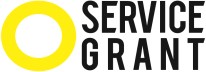 〒150-0002   渋谷区渋谷1-2-10	中里ビル4FTEL 03-6419-4021　http://www.servicegrant.or.jp/貴社名所在地ご担当者部署名お名前ご担当者E-mailご希望のプログラムプログラムと実施日程ご参加人数申し込み締切日□　ソーシャルアクション学科2022年8月10日（オリエンテーション）～ 2023年1月28日（最終報告会）名7月15日(木)□　ソーシャルリサーチ学科2022年8月4日（オリエンテーション）～ 2023年2月9日（ふりかえり）名7月15日(木)